NAME: YUSUF MUBARAK15/SCI01/041CSC309 ASSIGNMENT 4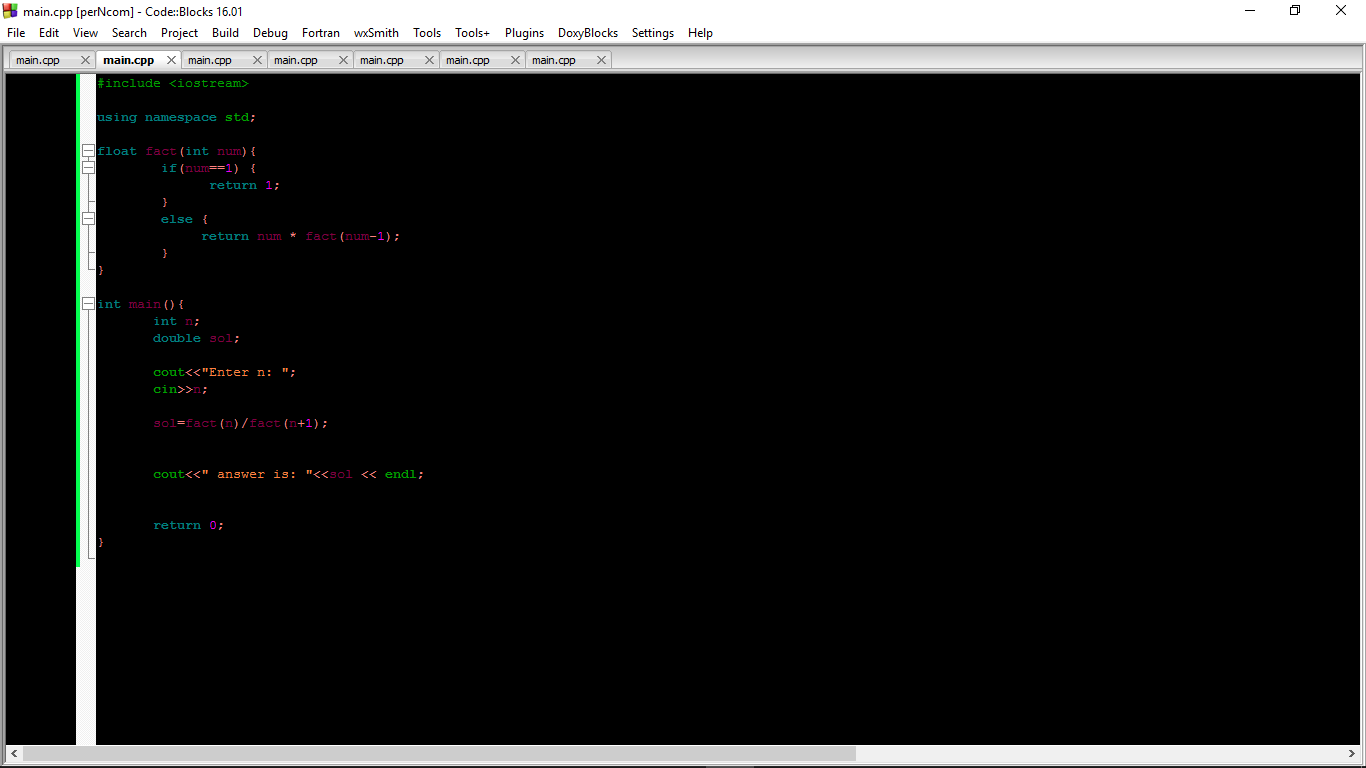 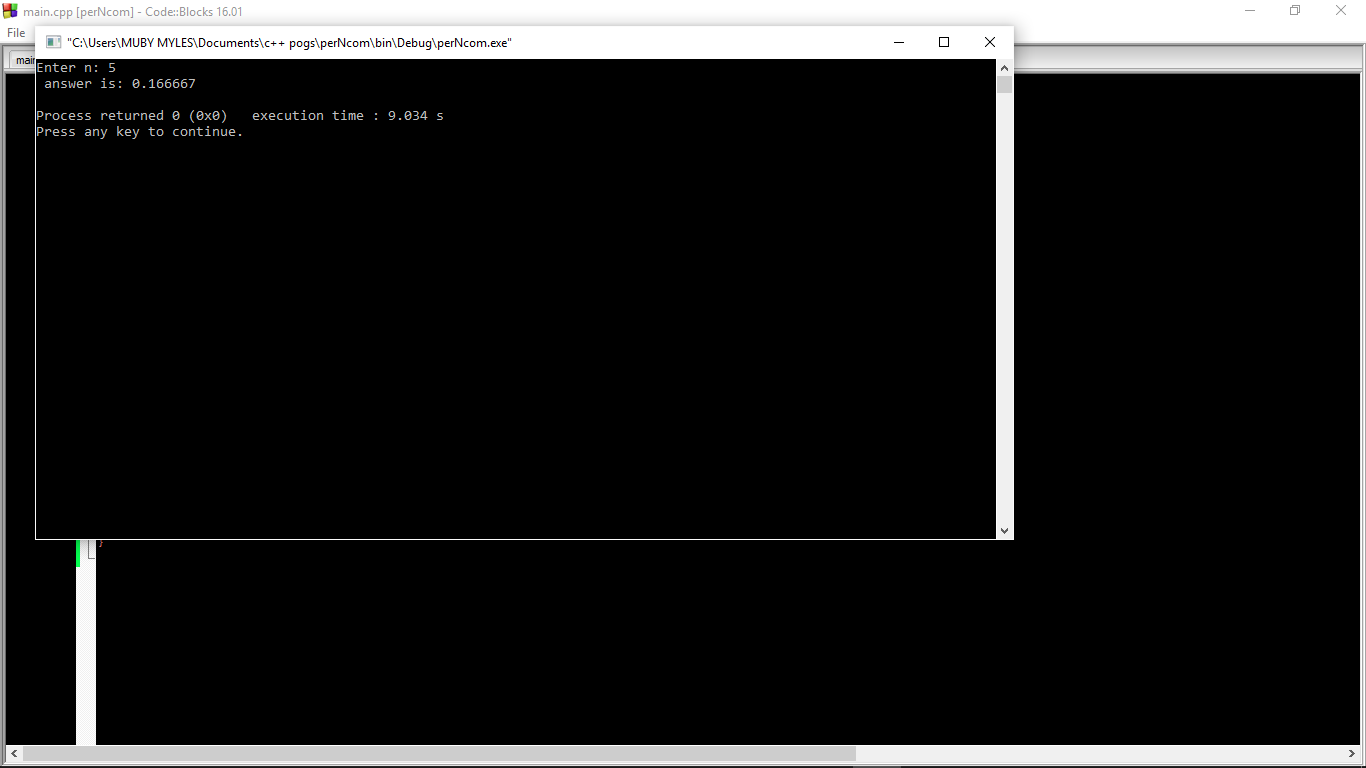 